          РОССИЙСКАЯ  ФЕДЕРАЦИЯ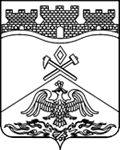         РОСТОВСКАЯ ОБЛАСТЬМУНИЦИПАЛЬНОЕ БЮДЖЕТНОЕОБЩЕОБРАЗОВАТЕЛЬНОЕ УЧРЕЖДЕНИЕ ОСНОВНАЯ ОБЩЕОБРАЗОВАТЕЛЬНАЯ ШКОЛА №4. Шахты Ростовская область ул. Мировая Коммуна, 32 тел. 22-17-64,   е-mail: mouoosh4 @ ramdler. ru  Кодекспрофессиональной этики педагогических работников  МБОУ ООШ №4,осуществляющих образовательную деятельность1. Общие положения1. Кодекс профессиональной этики педагогических работников  МБОУ ООШ №4,осуществляющих образовательную деятельность (далее - Кодекс), разработан наосновании положений Конституции Российской Федерации, Федерального закона от29 декабря 2012 г. № 273-ФЗ «Об образовании в Российской Федерации», УказаПрезидента Российской Федерации от 7 мая 2012 г. № 597 «О мероприятиях пореализации государственной социальной политики» И иных нормативных правовыхактов Российской Федерации.2. Кодекс представляет собой свод общих принципов профессиональной этикии основных правил поведения, которым рекомендуется руководствоватьсяпедагогическим работникам организаций, осуществляющих образовательнуюдеятельность (далее - педагогические работники), независимо от занимаемой имидолжности.3. Педагогическому работнику, который состоит в трудовых отношениях сорганизацией, осуществляющей образовательную деятельность, и выполняетобязанности по обучению, воспитанию обучающихся и (или) организацииобразовательной деятельности, рекомендуется соблюдать положения Кодекса всвоей деятельности.4. Целями Кодекса являются:установление этических норм и правил поведения педагогических работниковдля выполнения ими своей профессиональной деятельности;содействие укреплению авторитета педагогических работников организацийосуществляющих образовательную деятельность;обеспечение единых норм поведения педагогических работников.5. Кодекс призван повысить эффективность выполнения педагогическимиработниками своих трудовых обязанностей.6. Кодекс служит основой для формирования взаимоотношений в системеобразования, основанных на нормах морали, уважительном отношении кпедагогической деятельности в общественном сознании, самоконтролепедагогических работников.II. Этические правила поведения педагогических работников при выполненииими трудовых обязанностей7. При выполнении трудовых обязанностей педагогическим работникамследует исходить из конституционного положения о том, что человек, его права исвободы являются высшей ценностью, и каждый гражданин имеет право нанеприкосновенность частной жизни, личную и семейную тайну, защиту чести,достоинства, своего доброго имени.8. Педагогические работники, сознавая ответственность перед государством,обществом и гражданами, призваны:а) осуществлять свою деятельность на высоком профессиональном уровне; б)соблюдать правовые, нравственные и этические нормы;в) уважать честь и достоинство обучающихся и других участниковобразовательных отношений;г) развивать у обучающихся познавательную активность, самостоятельность,инициативу, творческие способности, формировать гражданскую позицию,способность к труду и жизни в условиях современного мира, формировать уобучающихся культуру здорового и безопасного образа жизни;д) применять педагогически обоснованные и обеспечивающие высокоекачество образования формы, методы обучения и воспитания;е) учитывать особенности психофизического развития обучающихся исостояние их здоровья, соблюдать специальные условия, необходимые дляполучения образования лицами с ограниченными возможностями здоровья,взаимодействовать при необходимости с медицинскими организациями;ж) исключать действия, связанные с влиянием каких-либо личных,имущественных (финансовых) и иных интересов, препятствующихдобросовестному исполнению трудовых обязанностей;з) проявлять корректность и внимательность к обучающимся, их родителям(законным представителям) и коллегам;и) проявлять терпимость и уважение к обычаям и традициям народов России идругих государств, учитывать культурные и иные особенности различныхэтнических, социальных групп и конфессий, способствовать межнациональному имежконфессиональному согласию обучающихся;к) воздерживаться от поведения, которое могло бы вызвать сомнение вдобросовестном исполнении педагогическим работником трудовых обязанностей, атакже избегать конфликтных ситуаций, способных нанести ущерб его репутацииили авторитету организации, осуществляющей образовательную деятельность.9. Педагогическим работникам следует быть образцом профессионализма,безупречной репутации, способствовать формированию благоприятного морально-психологического климата для эффективной работы.10. Педагогическим работникам надлежит принимать меры по недопущениюкоррупционно опасного поведения педагогических работников, своим личнымповедением подавать пример честности, беспристрастности и справедливости.11. При выполнении трудовых обязанностей педагогический работник недопускает:а) любого вида высказываний и действий дискриминационного характера попризнакам пола, возраста, расы, национальности, языка, гражданства, социального,имущественного или семейного положения, политических или религиозныхпредпочтений;б) грубости, проявлений пренебрежительного тона, заносчивости, предвзятыхзамечаний, предъявления неправомерных, незаслуженных обвинений;в) угроз, оскорбительных выражений или реплик, действий, препятствующихнормальному общению или провоцирующих противоправное поведение.12. Педагогическим работникам следует проявлять корректность, выдержку,такт и внимательность в обращении с участниками образовательных отношений,уважать их честь и достоинство, быть доступным для общения, открытым идоброжелательным.13. Педагогическим работникам рекомендуется соблюдать культуру речи, недопускать использования в присутствии всех участников образовательныхотношений грубости, оскорбительных выражений или реплик.14. Внешний вид педагогического работника при выполнении им трудовыхобязанностей должен способствовать уважительному отношению к педагогическимработникам и организациям, осуществляющим образовательную деятельность,соответствовать общепринятому деловому стилю, который отличаютофициальность, сдержанность, аккуратность.III. Ответственность за нарушение положений Кодекса15. Нарушение педагогическим работником положений настоящего Кодексарассматривается на заседаниях коллегиальных органов управления,предусмотренных уставом образовательной организации и (или) комиссиях поурегулированию споров между участниками образовательных отношений.16. Соблюдение педагогическим работником положений Кодекса можетучитываться при проведении аттестации педагогических работников насоответствие занимаемой должности, при применении дисциплинарных взысканий вслучае совершения работником, выполняющим воспитательные функции,аморального проступка, несовместимого с продолжением данной работы, а такжепри поощрении работников, добросовестно исполняющих трудовые обязанностиРассмотренНа заседании Совета школыПротокол №1 от «28» августа 2014г.Председатель: Н.В. ПодгорнаяСогласованоПредседатель ПК________И.П. ВоробьеваУтверждаю Директор_____________Е.Л. МакаусоваПриказ №64/1 от «28» августа 2014 г.Введен в действие с «01» сентября 2014г.